SUPPLEMENTARY MATERIALTable S1. Sites from Morelia city and surrounding areas where firefly populations have been reported in the last decades.Table S2. Variables and categories were evaluated to determine the current habitat of the firefly populations from Morelia city.Geographic location and elevationHabitat suitability variablesLandscape class: urban land use classification in 2021, based on MacGregor-Fors (2011): CommercialConservationgreen arearesidentialindustrialType of vegetated space: forests or woods, shrubs, meadows, cultivated land, green urban spaces (e.g., backyards or domestic gardens, parks, open grass, sport areas, public gardens), vacant lots, corridors (e.g., median strips, along rivers, or between residential areas), conservation areas, hills.Habitat size: limited to the area within a 500-m radius circular buffer (0.79 km2) Percentage of suitable habitat: estimated green area within a ratio of 500-m radius circular buffer (0.79 km2).highly vegetated (67–100% vegetated area)moderately vegetated (34–66% vegetated area)sparsely vegetated (0–33% vegetated area)Watercourses:Type: temporary or permanent lake, creek, river, pond, channel, and wetland.Distance from firefly population (m)Size: widthTerrain slope (FAO categorization):very gentle slopes (0-4% slope gradient)gentle slopes (>4-8%)moderate slopes (>8-16%)steep to extremely steep slopes (>16%)Disturbance factorsUrbanization degree (following MacGregor-Fors 2010, 2011)Urban-core or intra-urban spacesPeri-urbanExtra-urbanExtinction zonePercentage of urban surfaces within a ratio of 500-m radius circular buffer (0.79 km2)sparsely developed (0–33% built cover)moderately developed (34–66% built cover)highly developed (67–100% built cover)Radiance values. Based on the database of Earth Observation Group (2021).Table S3. Updated species list of fireflies (Coleoptera, Lampyridae) for Michoacán, México. Based on Pérez-Hernández et al. (2022), Zaragoza-Caballero et al. (2023), and this study. ** New records for Michoacán.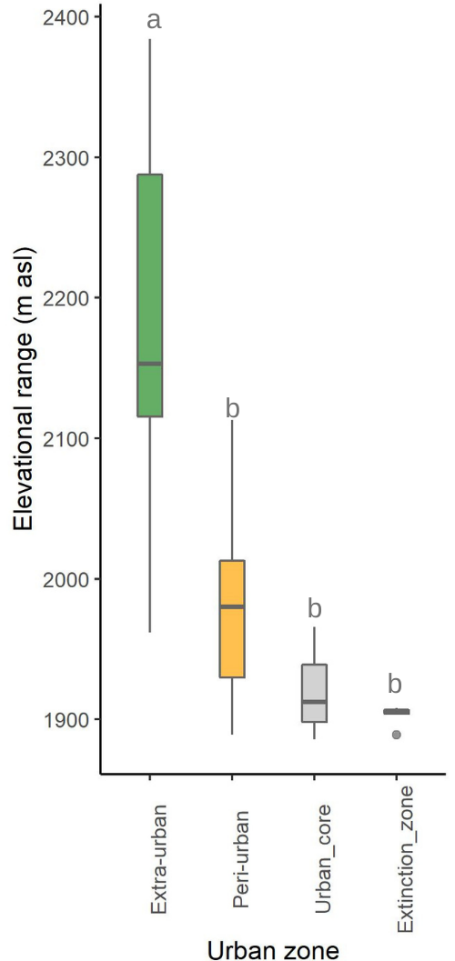 Figure S1. Elevational range among sites where firefly populations have been recorded from different zones in Morelia city, Michoacán, Mexico.Urban zoneFirefly population statusYear of observation Latitude (°N)Longitude (°W)Elevation (m asl)Vegetated spaces categoryTerrain slopeAssociated waterbodies SourceExtra-urbanExtant202119.5397-101.23932213MeadowsSteep slopeNoneNaturalista, 2021Extra-urbanExtant202219.5397-101.24852153WoodsSteep slopePermanent riverEntomological sampling 2021-2022Extra-urbanExtant202119.5739-101.12372362HillsSteep slopeTemporal riverNaturalista, 2021Extra-urbanExtant202119.6012-101.34892384Cultivated landHillsideNoneNaturalista, 2021Extra-urbanExtant202019.6427-101.13772108HillsFoothillTemporal riverNaturalista, 2021Extra-urbanExtant202119.6651-101.14142123HillsFoothillPermanent riverNaturalista, 2021Extra-urbanPossible extant196319.6833-101.11671962HillsHillsideNoneGBIF, 2022Peri-urbanExtant202219.6248-101.24472013WoodsHillsidePermanent lakeEntomological sampling 2021-2022Peri-urbanExtant202219.6339-101.28661999MeadowsFlat plainsPermanent creekEntomological sampling 2021-2022Peri-urbanExtant202219.6428-101.26621898WetlandFlat plainsPermanent wetlandEntomological sampling 2021-2022Peri-urbanExtant202019.6434-101.21822024Residential areaFoothillTemporal riverNaturalista, 2021Peri-urbanExtant202119.6447-101.2741889WetlandFlat plainsPermanent wetlandNaturalista, 2021Peri-urbanExtant202219.6479-101.2241983MeadowsFlat plainsPermanent lakeEntomological sampling 2021-2022Peri-urbanExtant202219.6483-101.19832045MeadowsFoothillTemporal creekEntomological sampling 2021-2022Peri-urbanExtant202019.6490-101.15752113Cultivated landFlat plainsNoneNaturalista, 2021Peri-urbanExtant201619.6505-101.22781971RoadsFlat plainsPermanent lakeNaturalista, 2021Peri-urbanExtant201919.6506-101.22261963Public gardenFlat plainsPermanent lakeNaturalista, 2021Peri-urbanExtant201919.6629-101.22581914Vacant lotsFlat plainsTemporal riverNaturalista, 2021Peri-urbanExtant202219.6645-101.21091930MeadowsFlat plainsPermanent channelEntomological sampling 2021-2022Peri-urbanExtant202119.6663-101.20821981RoadsFlat plainsPermanent channelNaturalista, 2021Peri-urbanExtant202119.6829-101.24741891Vacant lotsFlat plainsPermanent channelNaturalista, 2021Peri-urbanExtant202219.6853-101.31681980Public gardenFlat plainsNoneEntomological sampling 2021-2022Peri-urbanPossible extant197219.6883-101.30471962Vacant lotsFlat plainsPermanent pondGBIF, 2022Peri-urbanPossible extant198819.6997-101.11672051Vacant lotsFoothillTemporal creekNaturalista, 2021Peri-urban; extinction zoneExtinct1950s19.7433-101.20731904Public gardenFlat plainsNoneInterviews, 2022Urban coreExtant201819.6731-101.20011966BackyardHillsidePermanent riverNaturalista, 2021Urban coreExtant202119.674-101.2111937Vacant lotsFlat plainsNoneEntomological sampling 2021-2022Urban coreExtant202119.6764-101.20571944Cultivated landFlat plainsPermanent riverEntomological sampling 2021-2022Urban coreExtant202219.6826-101.20661904Public gardenFoothillPermanent channelEntomological sampling 2021-2022Urban coreExtant202219.6893-101.24991898MeadowsFlat plainsPermanent channelEntomological sampling 2021-2022Urban coreExtant202219.6926-101.2081921Public gardenFlat plainsNoneEntomological sampling 2021-2022Urban coreExtant201919.6964-101.23331886MeadowsFlat plainsPermanent wetland and channelsNaturalista, 2021Urban coreExtant202219.6964-101.23491898WetlandFlat plainsPermanent wetlandEntomological sampling 2021-2022Urban core; extinction zoneExtinct1980s19.6683-101.22621889Residential areaFlat plainsNoneInterviews, 2022Urban core; extinction zoneExtinct1980s19.6858-101.19951906Residential areaFlat plainsNoneInterviews, 2022Urban core; extinction zoneExtinct1950s19.6917-101.18551907Residential areaFlat plainsPermanent riverInterviews, 2022Urban core; extinction zoneExtinct1980s19.6933-101.20541908Residential areaFlat plainsNoneInterviews, 2022Lampyridae from MichoacánAspisoma aegrota (Gorham, 1880)Aspisoma depictum (Gorham, 1880)Aspisomoides bilineatum (Gorham, 1880)Bicellonycha amoena (Gorham, 1880)Cratomorphus halffteri Zaragoza-Caballero, 2012**Photinus acutiformis Zaragoza-Caballero & Cifuentes-Ruíz, 2023**Photinus advenus Olivier, 1907Photinus aliciae Zaragoza-Caballero, 2000Photinus aliciarodriguezae Zaragoza-Caballero & López-Pérez, 2023Photinus anisodrilus Zaragoza-Caballero, 2007**Photinus apahtzii Zaragoza-Caballero & López-Pérez, 2023Photinus ater Gorham, 1881Photinus barrerae Zaragoza-Caballero & Rodríguez-Mirón, 2023Photinus brailovskyi Zaragoza-Caballero, 2017Photinus chanantzkua Zaragoza-Caballero & Domínguez-León, 2023Photinus chipirietetsi Zaragoza-Caballero & Vega-Badillo, 2023**Photinus extensus Gorham, 1881**Photinus guillermodeltoroi Zaragoza-Caballero & Rodríguez-Mirón, 2023**Photinus intermedius Zaragoza-Caballero, 1995Photinus leobonillai Zaragoza-Caballero & Domínguez-León 2023Photinus marthae Zaragoza-Caballero & Cifuentes-Ruiz, 2023Photinus ortegae Zaragoza-Caballero & Rodríguez-Mirón, 2023Photinus parvusater Zaragoza-Caballero, 1995Photinus ca. pyralis (Linnaeus, 1767) (under P. pyralis in Zaragoza-Caballero et al. 2023)Photinus vegai Zaragoza-Caballero & Cifuentes-Ruíz, 2020**Photinus vulgatus Olivier, 1907Photinus zuritai Zaragoza-Caballero & Cifuentes-Ruiz, 2023**Photinus ca. brailovskyi Zaragoza-Caballero, 2017Photinus sp. 2 **Photinus sp. 3**Photuris fulvipes (Blanchard, 1846)**Photuris lugubris Gorham, 1881**Photuris group versicolor (Fabricius, 1798)Photuris sp.Pleotomus emmiltos Zaragoza-Caballero, 2002**Pleotomus pallens LeConte, 1866Pyractomena striatella Gorham, 1880**Pyractomena sp.Pyropyga minuta (LeConte, 1851)Pyropyga alticola Green, 1961**Pyropyga nigricans (Say, 1823)